Little Plumstead 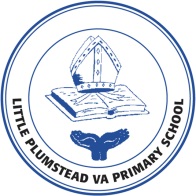 Church of England VA Primary School“where children come first”SENCORequired from January 2022 Permanent positionSalary: MPS/UPS +TLR2 This role is not suitable for Early Career TeachersDo you believe that every child deserves the chance to achieve and succeed whatever their barriers to learning might be? Are you passionate about inclusion and providing the best possible educational experiences for pupils with SEND?We are looking for an inspirational SENCo to lead SEN(D) and inclusion provision within our school and join our highly committed Leadership TeamThis is a class based role with weekly release time to fulfil the duties of SENCO. The teaching element of the role is based in Year 5 in the first instance.We are looking for a SENCO who will have the energy and passion to drive forward the provision and outcomes for learners with SEN.Our ideal candidate will:  Hold the National Award for SEN Co-ordination or be working towards itHave experience of working with children with Special Needs and Disabilities.Have a strong understanding of how to deliver teaching and learning which meets the needs of all pupilsHave through knowledge of the SEN code of practiceHave the ability to set the strategic direction and vision for SEND provision.Have the ability to lead staff in developing their knowledge and expertise in working with SEN childrenHave experience of SEN processes in school (writing funding bids, writing EHCP, liasing with external agencies etc).Have high expectations of the progress and behaviour of all children Have plenty of energy, enthusiasm and positivity Be willing to learn from, and contribute to, our experienced and hardworking staff team Be able to support our Christian ethos and valuesIn return we can offer you:Staff, children, parents and governors who are passionate about their schoolEnthusiastic children who are eager to learnAn opportunity to be part of an outward looking and creative schoolA collaborative and supportive school communityA modern building, large classrooms, extensive grounds including woods, pond and growing areasA strongly-founded, Christian ethos and a school that strongly believes in the wellbeing and care of its staff as well as children and community;Opportunities for professional development ~~DevonSiteAppointmentTypeMessage~~Please contact us by phone (01603 712165) or email (office@littleplumstead.norfolk.sch.uk) if you would like to arrange a visit or a conversation with the headteacher. Closing date for applications is 10:00 am on Monday 18thOctober, 2021Interviews to take place on Wednesday 20th or Thursday 21st OctoberLittle Plumstead CE VA Primary School is committed to safeguarding and promoting the welfare of children and vulnerable adults and expects all staff and volunteers to share this commitment.  To this end, you may be required to undergo pre-employment checks.  This post is likely to come under the requirements of the Childcare (Disqualification) Regulations and the successful applicant will be required to complete a declaration form to establish whether they are disqualified under these regulations.